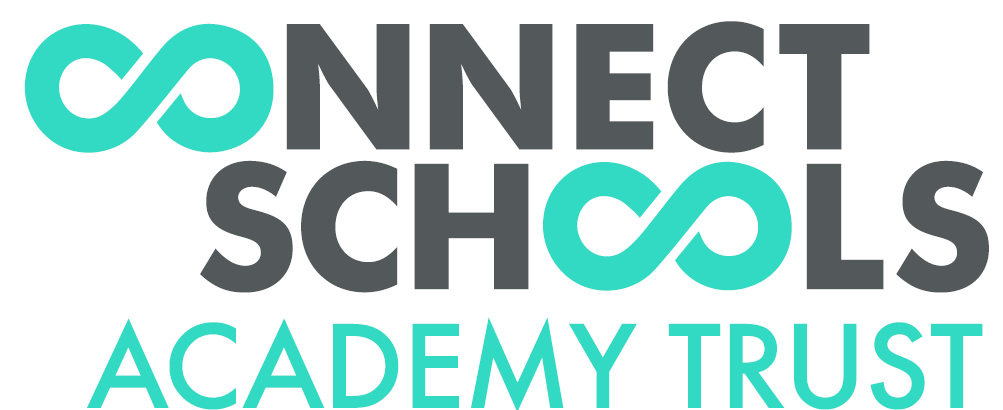 GENERAL DETAILS FOR APPLICANTSInclusion LeadThe appointment of teaching staffWe welcome applications from enthusiastic, lively and able practitioners, who would like to join a very dedicated and hardworking staff.  The Trust is committed to providing high quality education and the continuing professional development of staff.  All new appointees are encouraged to play a full part in the life of the school.Visits to the schoolProspective candidates are invited to visit the school. Please email Mrs Jackie Singer jsinger@csat.org.uk or arrange a visit.Guidance regarding applicationThe letter of application should not repeat information given on the application form and the Supporting Statement should not exceed 500 words.  Please indicate your curriculum strengths and areas of special interest and experience.Visit our WebsitesInformation about our schools can be found on our website at www.connectschoolsacademytrust.com Applications/InterviewsCompleted applications should be emailed to Mrs J Singer, HR ~Administrator at jsinger@csat.org.uk.  The closing date for this position is Wednesday25th May 2022 – noon.  Please note:  Curriculum Vitae are NOT accepted as an alternative to a completed application form.We would also advise that application forms of unsuccessful applicants are retained for six months and those successful candidates’ forms are retained throughout the period of employment and for a reasonable time thereafter.Applicants who have not been contacted within 2 weeks of the closing date can assume they have not been successful on this particular occasion.Successful applicants will be advised of interview date.Thank you for responding to our advertisement.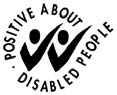 Remove Before Sifting Process				Recruitment MonitoringThe Academy is committed to Equal Opportunities.  The aim of its policy is to ensure that no job applicant or employee is treated unfairly on the grounds of age, colour, national origins, nationality, race, disability, family commitments, gender, marital status, membership or otherwise of a trade union, religion, or sexual orientation.Without accurate data on the composition of our workforce and on job applicants we are unable to monitor the effectiveness of our policies and procedures.  Therefore, we ask for your cooperation in completing the monitoring section of this form.  This information will be used for statistical purposes only and will not be reproduced in a way that enables individuals to be identified.  All information supplied by job applicants is treated in the strictest confidence.Personal DetailsGenderAdvertising Response – Please indicate how you became aware of the post by ticking the appropriate box.Ethnic Group – Please tick one box (or write in one box if appropriate)DisabilityTo help you decide whether you have disability as defined under the Disability Discrimination Act 1995 please read the following information:A disability is defined as ‘a physical or mental impairment, which has a substantial and long-term adverse effect on a person’s ability to carry out normal day-to-day activities’.The effect an impairment may have on day-to-day activities is defined in the Act as falling within the following categories:(1)	mobility;(2)	manual dexterity;(3)	physical co-ordination;(4)	continence;(5)	ability to lift, carry or otherwise move everyday objects;(6)	speech, hearing or eyesight;(7)	memory or ability to concentrate, learn or understand; or(8)	perception of the risk of physical danger.The impairment has to be substantial, that is something more than trivial and it needs to be long-term, i.e. has lasted or is likely to last in total for at least twelve months or is likely to last for the rest of the life of the person affected.  Having considered the above information, please tick the appropriate box and indicate the category of impairment, which applies to your disability.Please tick one of the following as defined by the Disability Discrimination Act 1995	I do consider myself to have a disability	I do not consider myself to have a disability	I decline to self classify as to whether I consider I have a disabilityAge –What is your age range?	Under 20	20 - 29	30 - 39	40 - 49	50 - 59	60+Due to the nature of the work you are applying for you are required to disclose any criminal convictions that you have. This is because this post is exempt from the provisions of Section 4(2) of the Rehabilitation of Offenders Act 1974 by virtue of the Rehabilitation of Offenders Act 1974 (Exceptions) Order 1975 and the Rehabilitation of Offenders Act 1974 (Exceptions) (Amendments) Order 1986.  Applicants for this post may therefore be asked questions about any offences they have, and are not entitled to withhold information about convictions, which for other purposes are “spent” under the provisions of the Act.The convictions you are required to disclose include any cautions, reprimands, bind-overs and warnings other than youth cautions, reprimands and warnings. You must tell us about all your convictions whether “spent” or not and no matter how long ago the offence took place and whatever the nature of it.  Any information you give will be treated in confidence and used only to assess your suitability for work.The Trust is also able to ask the Disclosure and Barring Service whether applicants for this job have a criminal record and if we are considering offering you work this will be subject to a satisfactory enhanced DBS check. We will undertake this check whether or not you have said you have a conviction.  This check will give us details of any convictions, cautions, reprimands, bind-overs and warnings other than youth cautions, reprimands and warnings.  Please therefore think carefully to make sure you have not forgotten anything that could possibly appear on a DBS check before you complete and return the form.If we find out from the DBS check that you have a conviction or other record as set out above which you have not declared then we may withdraw any offer of employment, or if you have already started working for the Trust this could result in disciplinary action or dismissal.  You may also be liable to prosecution for criminal deception if you have obtained paid employment by withholding relevant information. In reaching a decision we will take into account whether you have been dishonest in your application as we must ensure that the honesty and integrity of our staff is beyond reproach.Please declare any convictions or other relevant matters and confirm that you have read and understand this statement by completing and signing the section below:I have read and understand this statement.  I declare that I have the following convictions, cautions, reprimands, warnings or bind-overs and have included any offences that in other circumstances would be regarded as “spent” under the Act, please enter in box below.  If you have nothing to declare, please write the word “NONE” in the box below.I confirm that the information given by me is correct and that I am prepared for an enhanced DBS check to be carried out. I understand that if I fail to complete this form or withhold permission for this check to be made my application is unlikely to be considered further.Satisfactory formDate of BirthJob ReferenceSurname(BLOCK CAPITALS)MaleFemaleFirst Name/s	Newspaper (please specify_________________)	Newspaper (please specify_________________)	Professional journal (please specify_______________________)	Professional journal (please specify_______________________)	Bromley website	Internal vacancy list	Friend/relative	Employment Services	Other (please specify_____________________)	Other (please specify_____________________)(a)Asian or Asian British(b)Black or Black British	Bangladeshi	African	Indian	Caribbean	PakistaniAsian other (please write in)Black other (please write in)(c)Mixed(d)White	White and Asian	British	White and Black African	European	White and Black Caribbean	Irish	Romany/TravellerMixed other (please write in)White other (please write in)(e)Chinese or other ethnic group(f)I decline to self classify	Chinese	(please tick)Other (please write in)_____________________________________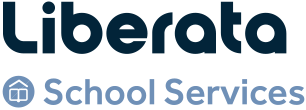 REHABILITATION OF OFFENDERS ACT 1974DECLARATION OF CONVICTIONSSigned:Date:Print Name:Place of work, if known: Authorised signature: HeadteacherDate: